Современные образовательные технологии и приемы в формировании метапредметных умений на уроках истории и обществознания.Мустафина А.Ф. учитель истории и обществознания высшей квалификационной категорииМБОУ «Лицей №23» г. КазаниВ начале XXI в. общество заговорило о необходимости в специалистах широкого профиля.  В последнее десятилетие ситуация изменилась, в связи с динамизмом социальных процессов в стране и мире, широкими информационными контактами в постиндустриальном обществе, глобализацией в различных сферах жизни, частым и тесным взаимодействием представителей различных этнических и социальных групп, быстрым темпом развития новых профессий и рынка и др. Уже сейчас мы видим, что рынок труда нуждается в универсальных специалистах. Вследствие чего трансформируется и образовательная система, которая перешла на формирование универсальных учебных действий,  обеспечивающих умение учиться, способность к саморазвитию и самосовершенствованию. И наш лицей №23 не отстает от мировых тенденций. На прошлый учебный год была объявлена тема школьного методического объединения: «Совершенствование качества образования путем обновления содержания и педагогических технологий». В частности за последние два года лицей стал творческой площадкой района в реализации технологий таксономии Блума и функциональной грамотности. Историко-обществоведческое образование в частности служит важнейшим ресурсом социально-экономического, политического и культурного развития общества и его граждан. Тема МО учителей истории и обществознания: «Повышение результативности современных уроков истории и обществознания путем обновления содержания и педагогических технологий в рамках реализации ФГОС ООО, ОО и историко-культурного стандарта, а также перехода от концентрической системы преподавания истории к линейной».Историческое образование формирует:теоретическое мышление (обобщение, систематизация, определение понятий, классификация, доказательство и т.п.); навыки переработки информации (анализ, синтез, интерпретация, экстраполяция, оценка, аргументация, умение сворачивать информацию); критическое мышление (умения отличать факты от мнений, определять соответствие заявления фактам, достоверность источника, видеть двусмысленность утверждения, невысказанные позиции, предвзятость, логические несоответствия и т.п.); творческое мышление (перенос, видение новой функции, видение проблемы в стандартной ситуации, видение структуры объекта, альтернативное решение, комбинирование известных способов деятельности с новыми);качества мышления (гибкость, диалектичность, способность к широкому переносу и т.п.). Возможности формирования метадеятельности заложены в ряде методик, подходов и технологий: технология развития критического мышления, интерактивное обучение, диалоговое обучение, использование компьютерных технологий, проектная деятельность, кейс-технология, таксономия Блума, ТРИЗ-педагогика,технология интегрированного обучения, театральная педагогика,CLIL- технология (полилингвальное обучение), SEL – технология (эмоциональный интеллект). Рассмотрим отдельные технологии: CLIL- технологияПроцессы интеграции и глобализации во внешнем мире находят отражение и в системах образования многих стан, в том числе и в России. Одна из таких интегрированных технологий, применяемая в образовательном пространстве – предметно-языковое интегрированное обучение. Практика внедрения данного подхода получила широкое распространение в вузах Финляндии, воспитании Нидерландов, Испании Великобритании. На данный момент активно внедряется в школах Казахстана и России. Предметно-языковое обучение (CLIL – Contentand Language  Integrated Learning) – это метод обучения предмету при помощи иностранного языка, главной целью которого является изучение предмета и совершенствование языковых навыков в иностранном языке. CLIL преследует две цели, а именно – изучение предмета посредством иностранного языка, и изучение иностранного языка через преподаваемый предмет. Существует две модели погружения в иностранный язык: на полном или частичном использовании иностранного языка в процессе обучения. Необходимо отметить, что в чистом виде технологию CLIL не представляется возможным применять на каждом уроке, в связи и с ограниченным количеством часов обучения и не все темы подходят под интегрирование.Таким образом, обучение учеников на татарском, русском и английском языках. Данная технология применялась в этом учебном году среди 5-х классов. Театральная педагогика Ежегодно для учащихся проводится Историко-литературная композиция. В ней принимают участие обучающиеся старших классов, включая трудных детей, ребят из многодетных и малообеспеченных семей. Данный проект направлен на ознакомление обучающихся с богатой русской культурой и культурой народов России, знание истории страны и малой Родины. Главная задача историко-литературной композиции – воспитать гражданско-патриотические чувства у обучающегося, через экранизацию юбилейных дат истории и литературы.Историко-литературная композиция осветила такие темы как: 400-летие дома Романовых, 100-летие Первой мировой войны, 100-летие Дягилевских сезонов в Париже, 70-летие Победы в ВОВ, 75-летие Сталинградской битвы, юбилейные даты русских, татарских поэтов, писателей, композиторов, 150-летие Красного креста и многое другое. Не стоит забывать, что современные дети визуалы, поколение массовой культуры. А известно, что «кино – не только самое важное, но и самое массовое из искусств». Роль кинематографа трудно переоценить. Однако современная киноиндустрия, как правило, ориентирована на развлечение, образовательные и воспитательные цели оказываются мало востребованы массовым зрителем. А ведь киноискусство универсально: оно позволяет оптимально адаптировать к социуму учащихся в процессе творческого самовыражения, позволяет формировать духовно-нравственные основы мировоззрения на опыте, предлагаемом в лучших фильмах русской кинематографии. Поэтому в параллели 8-10 классов ведется внеурочные занятия «Киноклуб». Фильмы направленные на социализацию ребенка переплетаются с историческим кино. Только за последний год нами были обсуждены такие кинокартины как: «Гусарская баллада» – об Отечественной войне 1812 года, «Союз спасения» – о декабристах, «Пир в Жермунке» – советская кинохроника 1942 года, «Хайтарма» – первый крымско-татарский фильм о дважды герое СССР Ахметхане Султане, «А зори здесь тихие» – о подвиге женщин в период войны, «В бой идут одни «старики».Технология интегрированного обучения – совокупность упорядоченных методов, приемов, форм и средств совместной педагогической деятельности, в которой в результате взаимодействия ее субъектов рождаются новое содержание и способы деятельности, имеющие характеристики, не свойственные отдельным сферам образования и приводящие к целостности системы, обеспечивающей благоприятные условия для развития ее субъектов.Интеграция  – это процесс и результат достижения  целостности содержания образования за счет установления внутри- и междисциплинарных связей,  взаимодействия между различными образовательными программами. Учащиеся с большим удовольствием выполняют задания, охватывающие межпредметные знания. Например, 1. Литературно-историческое буриме – необходимо восстановить пропущенные слова в четверостишиях (имена исторических деятелей, термины, архитектурные памятники, названия мест, ставших символическими в истории страны и т.п.), например, уроки в 6 классах:1. К.Ф. Рылеев«С вождем покой в объятьях снаДружина храбрая вкушала.С … буря лишь однаНа их погибель не дремала. (Кучумом);2. А.Н. Майков«И шли года. Гулял в степяхЛишь буйный ветер на просторе.Но вот – скончался …И по Руси – туга и горе!» (Мономах)2. Задачи по исторической географии, например, по подсчетам академика М.Н. Тихомирова, в X веке их было 25, в XI – 89, в XII – 224, в 1247 году – 271. О чем идет речь и сколько их стало после 1237 года? (6 класс)3. На этапе мотивации в 9 классе историческая математика: население России в конце XIX века составляло 128 млн. человек, а площадь территории – 22 млн. кв. км, определите плотность населения в России и сравните с плотностью населения в начале века, если население составляло 44 млн. чел., а площадь – 15 млн. кв. км;4. Использование предметов области «Искусство». Обучающиеся проявляют себя как художники, поэты, актеры, что позволяет им максимально реализовать свои творческие способности. Например, в 5 и 6 классах проводим- выставки рисунков по Древнеегипетской, Древнегреческой и Древнеримской культуре, подвиги Геракла, поэмы «Илиада» и «Одиссея»; в 9 классах Великая Отечественная война в живописи или плакатном искусстве;  - небольшие сценки-инсценировки:  в 5 классах эпизоды из мифов Древней Греции, в 6 классах – «Рыцарский турнир»,  в 7 классах – «Лжедмитрий I», в 9 классах – «Потсдамская конференция», «Героические страницы Великой Отечественной войны».  5. Межпредметный кроссворд, например на тему «Великие географические открытия» в 7 классе;6. Сравнение исторического документа и художественного текста, например, в 5 классах: «Мифы Древней Греции: легенда и историческая реальность», в 6 классах – «В. Скотт «Айвенго»: литературный вымысел и историческая действительность»,  в 9-11 классах  сравниваются  характеристика и оценка личности и политика царей и императоров в воспоминаниях современников и в литературных произведениях. Например, в 9 классе сравнить характеристики Александра I в исторических источниках и произведениях  Л.Н. Толстого.  Ежегодно с 5-10 класс обучающиеся получают список летнего чтения. По прочитанным произведениям учащимся предлагается заполнить таблицу7. Мини-проекты. Оценивание такой работы может проходить сразу по нескольким предметам, что снижает нагрузку и экономит учебное время.Примеры межпредметных проектов, реализованных моими учащимися: 5 класс: «Ономастика имени», «Моя семья»,  «Биография моего предка»; 6 класс: «Рыцарство», «Средневековый город», «История моды», «Культура России в X – XV вв.»; 7 класс: «Великая Французская революция в истории и культуре», «Культура России в XVI – XVII вв.», «Русская деревня в XVII в.».  По обществознанию на экологические темы, благоустройство территории, социальные проекты, бизнес-проекты и др. 	8. Для визуализации изученной темы на уроках истории используется прием моделирования (интеграция технологии, ИЗО, МХК, физики, черчения), который заключается в создании моделей храмов Античности, египетских пирамид и т.д. 	9. Археологическая. Это одновременно и внутримпредметная, и межпредметная интеграция. Археология является одной их вспомогательных исторических дисциплин, вместе с тем это интеграция истории и географии, которая формирует информационные, социально-трудовые, учебно-познавательные компетенции. Например, без знаний стратификации почвы очень сложно определить хронологические рамки находок. Именно археологические источники в силу их наглядности, осязаемости и вместе с тем загадочности вызывают у школьников наибольший интерес к предмету «История». Приемы формирования УУД на уроках истории и обществознания, применяемые нашим МО Приемы формирования коммуникативных и регулятивных УУД:- Постановка простых и сложных вопросов к тексту: «Вопрос другу»Описание: на основании прочитанного текста ребята задают друг другу вопросы. Возможно проведения соревнования на «Самый лучший вопрос».- Прием «Составь задание» может являться примером краткосрочных, оперативных проектов, которые можно выполнить в течение урока или даже его части.- Найди в череде букв названия древнерусских городов.ВАУРТАКЫЦЛРОСТОВХЗЩГРГСРИКИЕВСЧАОЛАЦГЗХЗШГПСКОВДОЛПАГОПСВЛОРЫЦПНОВГОРОДСЧРАПВПЧЕРНИГОВПАОРВО-  «Текст с историческими ошибками». В парах или группах ученики составляют 2 -3 предложения с историческими ошибками и задают друг другу. Это дается задание на дом.Тема: Вавилонский царь Хаммурапи и его законы1.В Вавилоне письменные законы были написаны Тутмосом.2.Богатые вавилоняне владели полями и садами с оливковыми пальмами.3. Работать на хозяина должник должен был лишь 6 лет.Умение определять понятия, создавать обобщения, устанавливать аналогии и структурировать знания.- Кубик Блума: на гранях кубика написаны начала вопросов: «Почему», «Объясни», «Назови», «Предложи», «Придумай», «Поделись»Учитель (или ученик) бросает кубик. Необходимо сформулировать вопрос к учебному материалу по той грани, на которую выпадет кубик. Этот прием очень удобен при проверке домашнего задания. Если ученики знают материал домашнего задания, они без труда смогут составить вопрос и ответить на него.- «Исторический текст, с пропусками слов». Учащимися составляются тексты и слова для справок для индивидуальной работы.ТЕМА: Афинский порт ПирейВ двух военных гаванях порта Пирей находились 400 ____.На военных кораблях служили только афинские___. Гражданами по закону считались коренные афиняне, у которых оба ______были граждане. По закону_______ граждане должны были за свой счёт снарядить боевой корабль.1. богатейшие 2. родителя 3.граждане 4. триер- Задание «Группировка»Описание задания: понятия на доске: Евфрат, Тигр, Двуречье, Междуречье, шумеры, Ур, Урук, клинопись. В течение 5 секунд прочитайте внимательно и запомните слова, записанные на доске. Запишите понятия в тетрадь по памяти. Сосчитайте ваши слова, сколько слов вам удалось запомнить. Выберите среди понятий такие, которые каким-то образом между собой связаны. Проведите классификацию и подберите к каждой группе обобщающее слово. - Задание «Будущий предприниматель»Описание задания: Проанализировать ситуацию, ответить на вопросы.«В городе Губкино Белгородской области пенсионеры освоили новый бизнес. Бабушки и дедушки, которые не спят ночью из-за бессонницы, сторожат автомобили во дворах. Они получают 150 руб. за ночь за одну машину. Некоторые пенсионеры берутся следить за 10 машинами сразу. А это не плохая прибавка к пенсии. Водители тоже довольны: стоянка с охраной стоит значительно дороже». Вопросы:1.Перечислите черты предпринимательства, прослеживающиеся в этой ситуации. 2.Предложите свои варианты для предпринимательства в современной жизни- Задание «квартет»Описание задания: Заготовить 32 одинаковых по размеру карточки (по 4 «квартета» на каждую из 2-х команд). Каждой команде дают 4 перемешанных «квартета». Задание: сложить «квартеты» и объяснить. Пример одного «квартета»Личностные универсальные действия.Задание «Работа с утверждением»Цель: развитие способности к анализу содержания моральных норм и необходимости их соблюдения; развитие морального сознания через поисковую работу и дискуссию.Описание задания: поработайте с утверждением: Современные подростки мало приспособлены к самостоятельной жизни Аргументы «за»					аргументы « против»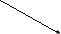 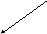 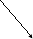 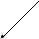 Познавательные универсальные учебные действия- Задание «Гражданин»Описание задания. Объясните в каком смысле термин «гражданин» употребляется в следующих ситуациях.Ситуация 1. Объявление по громкоговорителю в метрополитене: «Граждане, не волнуйтесь! Отправление поезда задерживается по техническим причинам!»Ситуация 2. Выдержка из судебного протокола: «Гражданин Петров в ходе драки нанес гражданину Сидоровскому серьезные травмы»Ситуация 3. Статья из Конституции РФ: «…Признание, соблюдение и защита прав и свобод человека и гражданина – обязанность государства».- Задания на развитие общих учебных умений:подготовить сообщение, реферат, докладсоставить планнайти в тексте словосочетания, характеризующие состояние страныподборка крылатых выражений, поговорок, марок, карикатур.Решение открытых задач.Открытая задача – эта такая задача, в которой нет  четко поставленного условия и единственно правильного ответа, она применима к любой отрасли знаний. Использование таких задач развивает креативное мышление, глубину, гибкость ума. Их можно применять в любой предметной области.  	Конечно, такой объем приемов и технологий изучить и использовать на уроках истории и обществознания одному педагогу не по силам. Более плодотворна работа тогда, когда ведется командными усилиями.  Поэтому внутри МО ведется как методическая копилка, так и наставничество. 	Например, за 2020-2021 учебный год были проведены такие методические круглые столы МО учителей истории и обществознания:1. «Современные педагогические технологии в практике работы учителя в контексте ФГОС»Выступления:  «Технология оценивания образовательных достижений учащихся»  (Краюшкина Л.В.) «Современный урок на основе системно-деятельностного подхода в условиях внедрения ФГОС ООО (из опыта работы) (Мустафина А.Ф.) 2.  «Пути повышения профессионального мастерства педагогов»Выступления:  «Портфолио достижений педагога общие положения  портфолио педагога,  структура содержания и порядок ведения портфолио, оценивание материалов портфолио)» (Мустафина А.Ф.)«Преподавание в условиях открытой информационно-образовательной среды. Использование ресурсов сети Интернет в обучении» (Апаков Р.Х.)Историческая действительность Литературный вымысел ГероиСобытия1533-1584гг.Портрет Ивана ГрозногоВзятие Казани1549г.Закрытые задачи - закрепляют навык применения традиционных интеллектуальных инструментов, - тренируют усидчивость, НО- не учат решать жизненные задачи, - << креативный потенциал, - разрыв между требованиями жизни и обучением ,- << мотивацию, - отторжение самых одаренных учениковОткрытые задачи - поиск дополнительной информации,  - Стремление к познанию,- самостоятельность,- критическое мышление, - толерантность,- ответственность,- спокойное отношение к ошибкам,- это жизненные задачи,- имеют межпредметное содержание,- расширяют кругозор